Специальный счет и владелец специального счетаЧТО ТАКОЕ СПЕЦИАЛЬНЫЙ СЧЕТ?Специальный счет - это счет для аккумулирования денежных средств собственников помещений в многоквартирных домах на оплату услуг или работ по капитальному ремонту.ВАЖНО!На специальном счете могут аккумулироваться средства фонда капитального ремонта собственников только в одном многоквартирном доме
(п. 4 ст. 175 Жилищного Кодекса РФ).КТО МОЖЕТ ОТКРЫТЬ СПЕЦИАЛЬНЫЙ СЧЕТ, БЫТЬ ВЛАДЕЛЬЦЕМ СПЕЦИАЛЬНОГО СЧЕТА?Специальный счет в банке открывает юридическое лицо, которое выбирают собственники помещений на общем собрании (это лицо в законодательстве определено как «владелец специального счета», потому что счет открывается на имя данного юридического лица).Владельцем специального счета может быть:ТСЖ, ТСН, осуществляющие управление многоквартирным домом;жилищный кооператив, осуществляющий управление многоквартирным домом;управляющая организация, осуществляющая управление многоквартирным домом на основании договора управления;региональный оператор.Владелец специального счета может быть заменен решением общего собрания.ГДЕ МОЖЕТ БЫТЬ ОТКРЫТ СПЕЦИАЛЬНЫЙ СЧЕТ?
Специальный счет может быть открыт в российских кредитных организациях, соответствующих требованиям, установленным Постановлением Правительства Российской Федерации. Центральный банк РФ ежеквартально размещает информацию о таких организациях на своем официальном сайте www.crb.ru
КТО ВЫСТАВЛЯЕТ КВИТАНЦИИ ПО ВЗНОСАМ НА КАПИТАЛЬНЫЙ РЕМОНТ В ДОМЕ, ГДЕ ОТКРЫТ СПЕЦИАЛЬНЫЙ СЧЕТ?Квитанции выставляет лицо, выбранное на общем собрании собственников и уполномоченное на оказание услуг по предоставлению платежных документов. При этом, выбор данного лица осуществляется по согласованию с ним (п. 3.1 ст. 175 Жилищного Кодекса РФ).Решение об изменении способа формирования фонда капитального ремонта может быть принято собственниками помещений в многоквартирном доме в любое время на общем собрании. Оно вступает в силы через: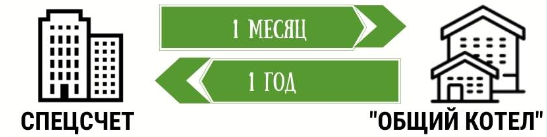 